от 9 ноября 2020 года									         № 1056Об утверждении порядка проведения мониторинга состояния системы теплоснабжения на территории городского округа город Шахунья Нижегородской областиВ соответствии со статьей 6 Федерального закона от 27.07.2010 № 190-ФЗ «О теплоснабжении», приказом Министерства энергетики Российской Федерации от 12.03.2013 № 103 «Об утверждении правил оценки готовности к отопительному периоду», Федеральным законом от 06.10.2003 № 131-ФЗ «Об общих принципах организации местного самоуправления в Российской Федерации» и Уставом городского округа город Шахунья Нижегородской области в целях обеспечения надежного теплоснабжения на территории городского округа город Шахунья Нижегородской области, администрация городского округа город Шахунья Нижегородской области 
п о с т а н о в л я е т:1. Утвердить прилагаемый порядок проведения мониторинга состояния системы теплоснабжения на территории городского округа город Шахунья Нижегородской области.2. Настоящее постановление вступает в силу со дня его опубликования в газете «Знамя Труда».3. Начальнику общего отдела администрации городского округа город Шахунья Нижегородской области обеспечить размещение настоящего постановления на официальном сайте администрации городского округа город Шахунья Нижегородской области и в газете «Знамя Труда».4. Контроль за исполнением настоящего постановления возложить на заместителя главы администрации городского округа город Шахунья Нижегородской области 
С.А. Кузнецова.Глава местного самоуправлениягородского округа город Шахунья						          Р.В.КошелевУтвержденпостановлением администрациигородского округа город ШахуньяНижегородской областиот 09.11.2020 г.№ 1056ПОРЯДОК
проведения мониторинга состояния системы теплоснабжения на территории городского округа город Шахунья Нижегородской области1. Настоящий Порядок определяет механизм взаимодействия администрации городского округа город Шахунья Нижегородской области, теплоснабжающих организаций, независимо от форм собственности,  при проведении мониторинга состояния системы теплоснабжения городского округа город Шахунья Нижегородской области.      2. Система мониторинга состояния системы теплоснабжения – это комплексная система наблюдений, оценки и прогноза состояния источников тепловой энергии и тепловых сетей. Мониторинг - процесс, обеспечивающий постоянное оперативное получение достоверной информации о функционировании объектов теплоснабжения. Мониторинг должен обеспечивать оценку эффективности производства, транспортировки и потребления тепловой энергии на уровне физических и экономических показателей. 3. Целями создания и функционирования системы мониторинга системы теплоснабжения являются: - контроль состояния и функционирования системы теплоснабжения; - повышение надежности и безопасности системы теплоснабжения; - снижение количества аварийных ремонтов и переход к планово предупредительным ремонтам; - снижение затрат на проведение аварийно-восстановительных работ за счет реализации мероприятий по предупреждению, предотвращению, выявлению и ликвидации аварийных ситуаций.4. Основными задачами системы мониторинга являются: - сбор, обработка и анализ данных о состоянии объектов теплоснабжения, об аварийности на объектах теплоснабжения и проводимых на них ремонтных работах;- оптимизация процесса формирования планов проведения ремонтных работ на объектах теплоснабжения; - эффективное планирование выделения финансовых средств на содержание и проведения ремонтных работ на объектах теплоснабжения. 5. Функционирование системы мониторинга осуществляется на муниципальном и объектовом уровнях. На муниципальном уровне организационно-методическое руководство и координацию деятельности системы мониторинга осуществляет администрация городского округа город Шахунья Нижегородской области. На объектовом уровне организационно-методическое руководство и координацию деятельности системы мониторинга осуществляют теплоснабжающие организации. 5.1. Система мониторинга включает в себя: - сбор и предоставление данных;- обработку и хранение данных; - анализ данных мониторинга. 5.2. Сбор данных организуется на бумажных и электронных носителях. 6. На муниципальном уровне собирается следующая информация: - данные о проведенных ремонтных работах на объектах теплоснабжения; - данные о вводе в эксплуатацию законченных строительством, расширением, реконструкцией, техническим перевооружением объектов теплоснабжения; - реестр учета аварийных ситуаций, возникающих на объектах теплоснабжения, с указанием наименования объекта, адреса объекта, причин, приведших к возникновению аварийной ситуации, мер, принятых по ликвидации аварийной ситуации, а также при отключении потребителей от теплоснабжения период отключения и перечень отключенных потребителей. 7. На объектовом уровне собирается следующая информация: - паспортная база данных технологического оборудования и тепловых сетей; - расположение смежных коммуникаций в 5-ти метровой зоне вдоль прокладки теплосети, схема дренажных и канализационных сетей; - исполнительная документация в электронном виде (аксонометрические схемы теплопроводов); - данные о грунтах в зоне прокладки теплосети (грунтовые воды, суффозионные грунты). - данные о проведенных ремонтных работах на объектах теплоснабжения. - данные о вводе в эксплуатацию законченных строительством, расширением, реконструкцией, техническим перевооружением объектов теплоснабжения. - реестр учета аварийных ситуаций, возникающих на объектах теплоснабжения, с указанием наименования объекта, адреса объекта, причин, приведших к возникновению аварийной ситуации, мер, принятых по ликвидации аварийной ситуации, а также при отключении потребителей от теплоснабжения период отключения и перечень отключенных потребителей.         8. Материалы мониторинга хранятся в администрации городского округа город Шахунья Нижегородской области, а также в теплоснабжающих организациях в электронном и бумажном виде не менее 5 лет. 9. Система анализа данных мониторинга направлена на оптимизацию планов ремонта, на основе выбора объектов, имеющих повреждения, самых ненадежных, исходя из заданного объема финансирования. 10. Анализ данных мониторинга на муниципальном уровне проводится специалистами администрации городского округа город Шахунья Нижегородской области,  на объектовом уровне – специалистами теплоснабжающих организаций.11. Данные мониторинга накладываются на актуальные паспортные характеристики объекта в целях выявления истинного состояние объекта, исключения ложной информации и принятия оптимального управленческого решения. 12. Результаты мониторинга могут являться основанием для принятия решений о ремонте, модернизации, реконструкции или выводе из эксплуатации объектов теплоснабжения.____________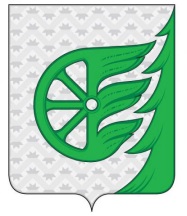 Администрация городского округа город ШахуньяНижегородской областиП О С Т А Н О В Л Е Н И Е